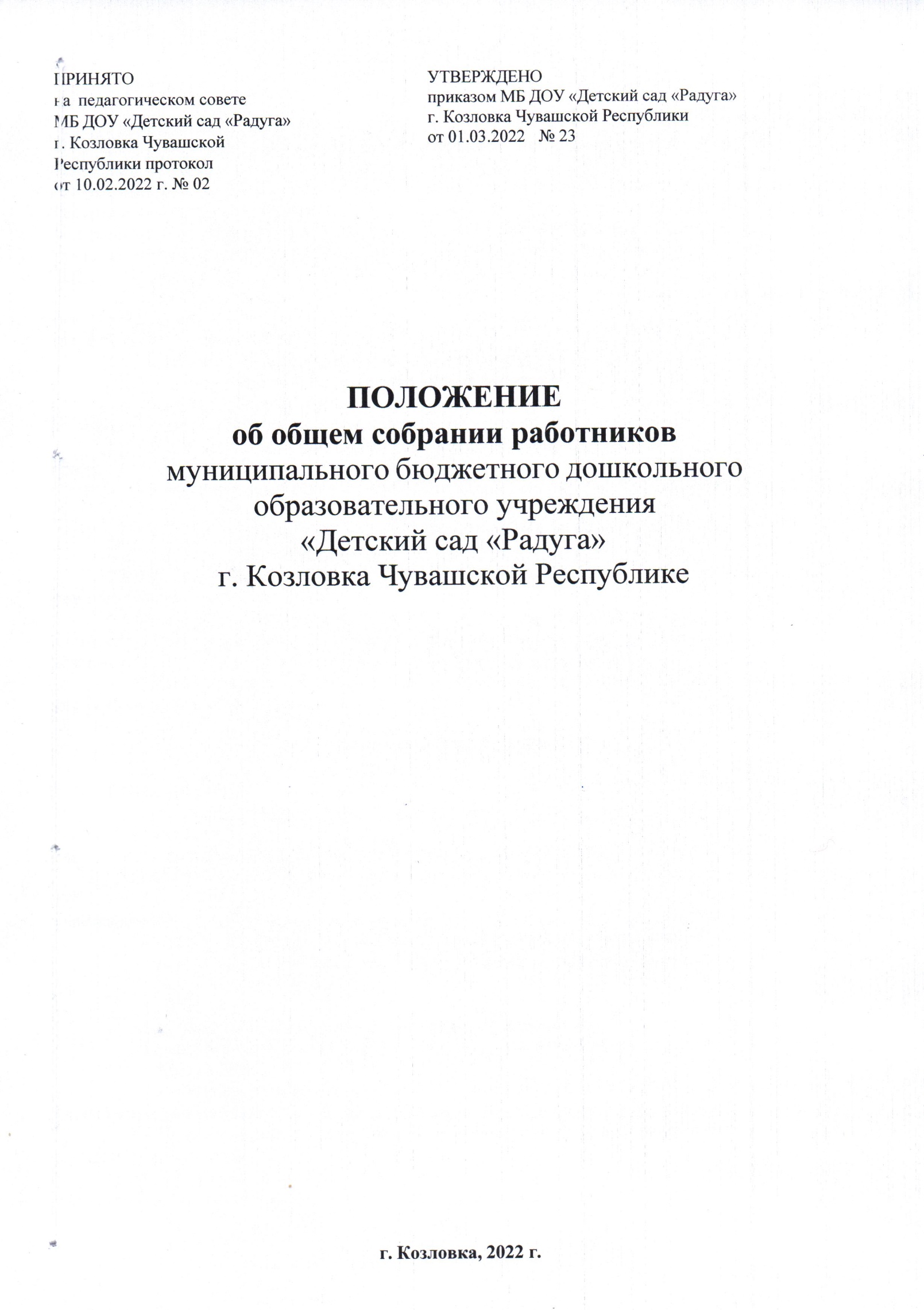 Общие положенияНастоящее Положение об общем собрании работников муниципального бюджетного дошкольного образовательного учреждения «Детский сад «Радуга» г. Козловка Чувашской Республики (далее - ДОУ) разработано в соответствии с Конституцией Российской Федерации, Федеральным законом от 29.12.2012 г. № 273-ФЗ «Об образовании в Российской Федерации», Федеральным законом от 03.11.2006 № 174-ФЗ «Об автономных учреждениях», Законом Чувашской Республики от 30.07.2013 г. № 50 «Об образовании в Чувашской Республике», Уставом ДОУ.Общее собрание работников ДОУ (далее - Общее собрание) - коллегиальный орган управления, наделенный полномочиями по осуществлению управленческих функций в соответствии с Уставом ДОУ.Общее собрание представляет полномочия коллектива.Общее собрание возглавляется председателем.Решения Общего собрания, принятые в пределах его полномочий в соответствии с законодательством, обязательны для исполнения администрацией, всеми членами ДОУ.Изменения и дополнения в настоящее положение вносятся Общим собранием и принимаются на его заседании.Срок данного положения не ограничен. Положение действует до принятия нового.2.Основные задачи Общего собранияОбщее собрание содействует осуществлению управленческих начал, развитию инициативы трудового коллектива.Общее собрание реализует право на самостоятельность учреждения в решении вопросов, способствующих оптимальной организации образовательного процесса и финансово-хозяйственной деятельности.Общее собрание содействует расширению коллегиальных, демократических форм управления и воплощения в жизнь государственно-общественных принципов самоуправления.3.Функции Общего собранияОбщее собрание:3.1 создает рабочую группу по разработке изменений Устава, в том числе изменений в виде новой редакции Устава;рассматривает и принимает локальные акты ДОУ, принятие которых в соответствии с законодательством Российской Федерации отнесено к его компетенции;избирает представителей работников в комиссию по урегулированию споров между участниками образовательных отношений ДОУ;определяет тайным голосованием представительного органа от работников ДОУ для переговоров с работодателем при заключении коллективного договора, если ни одна из первичных профсоюзных организаций не объединяет более половины работников ДОУ;утверждает коллективные требования к работодателю;рассматривает и выдвигает кандидатуры для награждения работников из числа их членов ДОУ.Обсуждает вопросы состояния трудовой дисциплины в ДОУ и мероприятия по ее укреплению, рассматривает факты нарушения трудовой дисциплины работниками ДОУ;Рассматривает вопросы охраны и безопасности условий труда работников, охраны жизни и здоровья детей;Обсуждает и одобряет комплексные планы улучшения условий труда и санитарно- оздоровительных мероприятий в ДОУ, контролирует ход выполнения этих планов;При необходимости рассматривает и обсуждает вопросы работы с родителями (законными представителями) обучающихся, решения Общего родительского собрания;Определяет состав комиссии по установлению доплат, надбавок и иных выплат стимулирующего характера, материальному стимулированию. Рассматривает иные вопросы, касающиеся оплаты труда работников ДОУ;Рассматривает иные вопросы в соответствии с действующим законодательством Российской Федерации, Чувашской Республики.4.Права Общего собранияОбщее собрание имеет право:-участвовать в управлении ДОУ;-выходить с предложением и заявлением на Учредителя, в органы муниципальной и государственной власти, в общественные организации.Каждый член Общественного собрания имеет право:-вынести на обсуждение Общим собранием работников любой вопрос, касающийся деятельности ДОУ, если его предложение поддержит не менее одной трети членов собрания;-при несогласии с решением Общего собрания работников высказать свое мотивированное мнение, которое должно быть занесено в протокол.5.Организация управления Общим собраниемВ состав Общего собрания работников входят все работники ДОУ.На заседание Общего собрания могут быть приглашены представители Учредителя, общественных организаций, органов муниципального и государственного управления. Лица, приглашенные на собрание, пользуются правом совещательного голоса, могут вносить предложения и заявления, участвовать в обсуждении вопросов, находящихся в их компетенции.Для ведения Общего собрания из его состава открытым голосованием избирается председатель и секретарь сроком на три года, которые выбирают свои обязанности на общественных началах.Председатель Общего собрания:-организует деятельность Общего собрания;-информирует членов трудового коллектива о предстоящем заседании не менее чем за 15 дней до его проведения;-организует подготовку и проведение заседания;-определяет повестку дня;-контролирует выполнение решений.Общее собрание проводится по мере необходимости, но не реже одного раза в год.Решение Общего собрания принимается открытым голосованием.Общее собрание является правомочным, если все работники ДОУ извещены о времени и месте его проведения и на нем присутствуют более половины списочного состава работников Центра. Передача работником своего голоса другому лицу не допускается. Каждый работник имеет при голосовании один голос. В случае равенства голосов решающим является голос председателя Общего собрания.Решение Общего собрания реализуется через приказы и распоряжения заведующегоДОУ.Решение Общего собрания обязательно к исполнению для всех членов трудовогоколлектива.6.Ответственность Общего собрания коллектива6.1.Общее собрание несет ответственность:-за выполнение, выполнение в не полном объеме или невыполнение закрепленных за ним задач и функций;-соответствие принимаемых решений законодательству Российской Федерации, Чувашской Республики и иным нормативно-правовым актам, не противоречащим действующему законодательству Российской Федерации, Чувашской Республики.7.Делопроизводство Общего собрания7.1.Заседания Общего собрания оформляются протоколом.7.2.В протоколе фиксируются: дата проведения, количественное присутствие (отсутствие) членов трудового коллектива, приглашенные (Ф.И.О., должность), повестка дня, ход обсуждения вопросов, предложения, рекомендации и замечания членов трудового коллектива и приглашенных лиц, решение.7.3.Протоколы подписываются председателем и секретарем Общего собрания.7.4.Нумерация протоколов ведется от начала календарного года.7.5.Протоколы общего собрания номеруется постранично, прошнуровывается, скрепляется подписью заведующего и печатью ДОУ.7.6.Протоколы Общего собрания хранится в делах ДОУ и передается по акту (при смене руководителя или передаче в архив).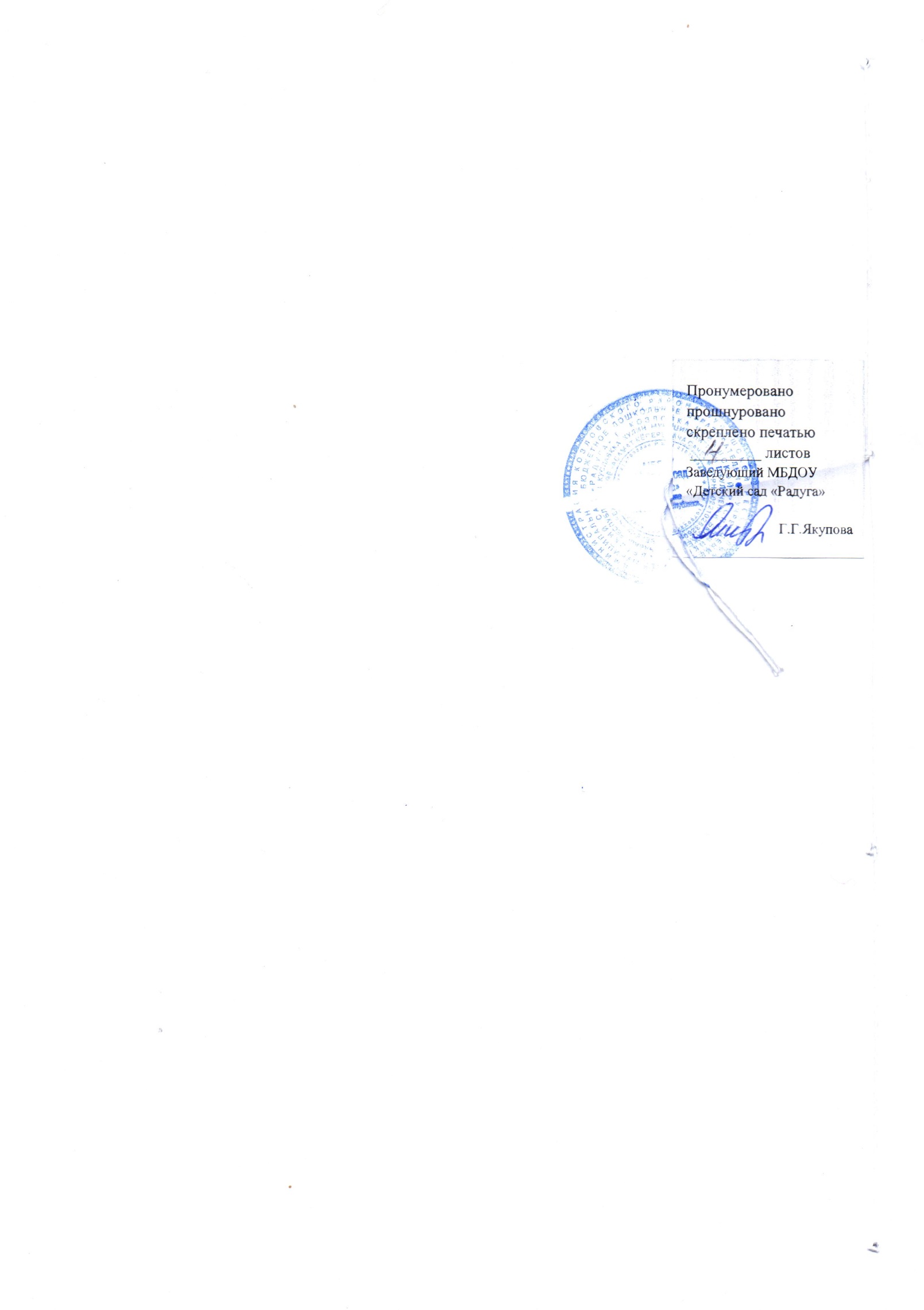 